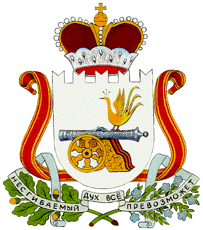 Р Е Ш Е Н И ЕОт  23 апреля  2019 года          	№09Об утверждении отчета об исполнении бюджета муниципального образования  Сметанинского сельского поселения Смоленского района Смоленской области за 2018 год Статья 11. Утвердить  отчет об исполнении бюджета муниципального образования Сметанинского сельского поселения Смоленского  района Смоленской области за 2018 год по доходам в сумме 5 747,5 тыс. рублей, по расходам в сумме 5 730,7 тыс. рублей с превышением доходов над расходами (профицит бюджета муниципального образования Сметанинского сельского поселения Смоленского района Смоленской области) в сумме -16,8 тыс. рублей.Статья 2Утвердить показатели:1. доходов  бюджета муниципального образования Сметанинского сельского поселения Смоленского района Смоленской области за 2018 год  согласно приложению № 1 к настоящему решению;2. расходов бюджета муниципального образования Сметанинского сельского поселения Смоленского района Смоленской области за 2018 год по ведомственной структуре расходов бюджетов  согласно приложению № 2 к настоящему решению;3. расходов бюджета муниципального образования Сметанинского сельского поселения Смоленского района Смоленской области за 2018 год по разделам и подразделам классификации расходов бюджетов согласно приложению № 3 к настоящему решению;4. источников финансирования дефицита бюджета муниципального образования Сметанинского сельского поселения Смоленского района Смоленской области за 2018 год по кодам классификации  источников финансирования дефицита бюджетов согласно приложению № 4 к настоящему решению.Статья 3Настоящее решение опубликовать в газете «Сельская правда». Статья 4Настоящее решение вступает в силу с момента официального опубликования. Глава муниципального образованияСметанинского сельского поселенияСмоленского района Смоленской области                                			О.О.Харченко                                                                                                                                            Приложение № 1.к решению Совета депутатов Сметанинского сельского поселения Смоленского района Смоленской области от 23 апреля 2019 года №09   «Об утверждении отчета об исполнении бюджета Сметанинского сельского поселения  Смоленского района Смоленской области за 2018год.»Доходы бюджета муниципального образования Сметанинского сельского поселения Смоленского района  Смоленской области за 2018 год по кодам классификации доходов бюджетовтыс. руб.Приложение №2к решению Совета депутатов Сметанинского сельского поселения Смоленского района Смоленской области от23 апреля  2019 года № 09   «Об утверждении  отчета об исполнении бюджета Сметанинского сельского поселения  Смоленского района Смоленской области за 2018год.»Расходы бюджета муниципального образования Сметанинского сельского поселения Смоленского района Смоленской области за 2018 год по ведомственной структуре расходов бюджетовтыс. руб.Приложение № 3к решению Совета депутатов Сметанинского сельского поселения Смоленского района Смоленской области от 23 апреля 2019 №09 «Об утверждении отчета об исполнении бюджета Сметанинского сельского поселения  Смоленского района Смоленской области за 2018год.»Расходы бюджета муниципального образования Сметанинского сельского поселения Смоленского района Смоленской области за 2018 год по разделам и подразделам  классификации расходов бюджетовтыс. руб.Приложение № 4к решению Совета депутатов Сметанинского сельского поселения Смоленского района Смоленской области от 23 апреля 2019 №09 «Об утверждении отчета об исполнении бюджета Сметанинского сельского поселения  Смоленского района Смоленской области за 2018год.»Источники финансирования дефицита бюджета муниципального образования Сметанинского сельского поселения Смоленского района Смоленской области в 2018 году по кодам классификации источников финансирования дефицита бюджетовтыс. руб.СОВЕТ ДЕПУТАТОВ  СМЕТАНИНСКОГО  СЕЛЬСКОГО     ПОСЕЛЕНИЯ СМОЛЕНСКОГО  РАЙОНА СМОЛЕНСКОЙ ОБЛАСТИНаименование показателяКодКассовое исполнениеНаименование показателяКодКассовое исполнение      Федеральное казначейство1001 430,0        Доходы от уплаты акцизов на дизельное топливо, подлежащие распределению между бюджетами субъектов Российской Федерации и местными бюджетами с учетом установленных дифференцированных нормативов отчислений в местные бюджеты00010302230010000110637,2        Доходы от уплаты акцизов на моторные масла для дизельных и (или) карбюраторных (инжекторных) двигателей, подлежащие распределению между бюджетами субъектов Российской Федерации и местными бюджетами с учетом установленных дифференцированных нормативов отчислений в местные бюджеты000103022400100001106,1        Доходы от уплаты акцизов на автомобильный бензин, подлежащие распределению между бюджетами субъектов Российской Федерации и местными бюджетами с учетом установленных дифференцированных нормативов отчислений в местные бюджеты00010302250010000110929,5        Доходы от уплаты акцизов на прямогонный бензин, подлежащие распределению между бюджетами субъектов Российской Федерации и местными бюджетами с учетом установленных дифференцированных нормативов отчислений в местные бюджеты00010302260010000110-142,8      Федеральная налоговая служба1822 436,1        Налог на доходы физических лиц с доходов, источником которых является налоговый агент, за исключением доходов, в отношении которых исчисление и уплата налога осуществляются в соответствии со статьями 227, 227.1 и 228 Налогового кодекса Российской Федерации000101020100100001101 548,0        Налог на доходы физических лиц с доходов, полученных от осуществления деятельности физическими лицами, зарегистрированными в качестве индивидуальных предпринимателей, нотариусов, занимающихся частной практикой, адвокатов, учредивших адвокатские кабинеты, и других лиц, занимающихся частной практикой в соответствии со статьей 227 Налогового кодекса Российской Федерации000101020200100001100,1        Налог на доходы физических лиц с доходов, полученных физическими лицами в соответствии со статьей 228 Налогового кодекса Российской Федерации00010102030010000110        Налог на имущество физических лиц, взимаемый по ставкам, применяемым к объектам налогообложения, расположенным в границах поселений0001060103010000011094,1        Земельный налог с организаций, обладающих земельным участком, расположенным в границах сельских поселений00010606033100000110548,8        Земельный налог с физических лиц, обладающих земельным участком, расположенным в границах сельских поселений00010606043100000110245,1      финансовое управление Администрации муниципального образования "Смоленский район" Смоленской области9121 670,7        Дотации бюджетам сельских поселений на выравнивание бюджетной обеспеченности000202150011000001511 670,7        Перечисления из бюджетов поселений (в бюджеты поселений) для осуществления возврата (зачета) излишне уплаченных или излишне взысканных сумм налогов, сборов и иных платежей, а также сумм процентов за несвоевременное осуществление такого возврата и процентов, начисленных на излишне взысканные суммы00020805000100000180      Администрация Сметанинского сельского поселения Смоленского района Смоленской области938210,7        Субвенции бюджетам сельских поселений на осуществление первичного воинского учета на территориях, где отсутствуют военные комиссариаты00020235118100000151105,4        Прочие межбюджетные трансферты, передаваемые бюджетам сельских поселений00020249999100000151105,3ИТОГО ДОХОДОВИТОГО ДОХОДОВ5 747,5Наименование показателяВед.Разд.Ц.ст.Расх.СуммаНаименование показателяВед.Разд.Ц.ст.Расх.Сумма    Администрация Сметанинского сельского поселения Смоленского района Смоленской области938000000000000000005 730,7      ОБЩЕГОСУДАРСТВЕННЫЕ ВОПРОСЫ938010000000000000002 645,0        Функционирование высшего должностного лица субъекта Российской Федерации и муниципального образования93801020000000000000482,0          Расходы на обеспечение деятельности главы муниципального образования938010299Я0200140000482,0            Фонд оплаты труда государственных (муниципальных) органов938010299Я0200140121371,1            Взносы по обязательному социальному страхованию на выплаты денежного содержания и иные выплаты работникам государственных (муниципальных) органов938010299Я0200140129110,9        Функционирование законодательных (представительных) органов государственной власти и представительных органов муниципальных образований9380103000000000000025,6          Расходы на обеспечение деятельности  депутатов законодательных органов местного самоуправления Смоленского района938010399Я040014000025,6            Иные выплаты, за исключением фонда оплаты труда государственных (муниципальных) органов, лицам, привлекаемым согласно законодательству для выполнения отдельных полномочий938010399Я040014012325,6        Функционирование Правительства Российской Федерации, высших исполнительных органов государственной власти субъектов Российской Федерации, местных администраций938010400000000000002 092,1          Расходы на обеспечение функций  органов местного самоуправления938010499Я05001400002 092,1            Фонд оплаты труда государственных (муниципальных) органов938010499Я05001401211 123,7            Взносы по обязательному социальному страхованию на выплаты денежного содержания и иные выплаты работникам государственных (муниципальных) органов938010499Я0500140129338,1            Прочая закупка товаров, работ и услуг938010499Я0500140244621,5            Уплата иных платежей938010499Я05001408538,8        Обеспечение деятельности финансовых, налоговых и таможенных органов и органов финансового (финансово-бюджетного) надзора9380106000000000000020,1          Иные межбюджетные трансферты из бюджетов сельских поселений в бюджет муниципального района на решение вопросов местного значения938010699Я05П200200020,1            Иные межбюджетные трансферты938010699Я05П200254020,1        Резервные фонды938011100000000000000,0          Резервный фонд Администраций муниципального образования938011124010000000000,0            Резервные средства938011124010000008700,0        Другие общегосударственные вопросы9380113000000000000025,2          Обеспечение содержания, обслуживания и распоряжения объектами муниципальной собственности  в муниципальном образовании  "Смоленский район" Смоленской области"938011317Я012174100025,2            Прочая закупка товаров, работ и услуг938011317Я01217412445,0            Уплата налога на имущество организаций и земельного налога938011317Я012174185114,3            Уплата прочих налогов, сборов938011317Я01217418525,9      НАЦИОНАЛЬНАЯ ОБОРОНА93802000000000000000105,4        Мобилизационная и вневойсковая подготовка93802030000000000000105,4          Субвенции на осуществление первичного воинского учета, на территориях, где отсутствуют военные комиссариаты938020378Я0051180000105,4            Фонд оплаты труда государственных (муниципальных) органов938020378Я005118012150,6            Взносы по обязательному социальному страхованию на выплаты денежного содержания и иные выплаты работникам государственных (муниципальных) органов938020378Я005118012915,3            Прочая закупка товаров, работ и услуг938020378Я005118024439,5      НАЦИОНАЛЬНАЯ ЭКОНОМИКА938040000000000000001 220,1        Дорожное хозяйство (дорожные фонды)938040900000000000001 220,1          Финансирование основных мероприятий на реализацию МП "Совершенствование и развитие сети автомобильных дорог общего пользования Смоленского района Смоленской области". Развитие и совершенствование сети автомобильных дорог938040905Я01216140001 220,1            Прочая закупка товаров, работ и услуг938040905Я01216142441 220,1        Другие вопросы в области национальной экономики938041200000000000000,0          Мероприятия по землеустройству, землепользованию938041217Я01217420000,0            Прочая закупка товаров, работ и услуг938041217Я01217422440,0      ЖИЛИЩНО-КОММУНАЛЬНОЕ ХОЗЯЙСТВО938050000000000000001 750,1        Жилищное хозяйство93805010000000000000107,5          Прочее благоустройство в сфере коммунального хозяйства938050106Я01201600000,0            Прочая закупка товаров, работ и услуг938050106Я01201602440,0          Основные мероприятия по проведению капитального, текущего ремонта муниципального жилого фонда938050106Я014000000023,6            Прочая закупка товаров, работ и услуг938050106Я014000024423,6          Основные мероприятия по оплате взносов на капитальный ремонт муниципального жилого фонда938050106Я024000000034,7            Прочая закупка товаров, работ и услуг938050106Я024000024434,7          Основные мероприятия по выравниванию выпадающих доходов и прочие мероприятия  в сфере коммунального хозяйства938050106Я026016000049,2            Прочая закупка товаров, работ и услуг938050106Я026016024449,2        Коммунальное хозяйство93805020000000000000239,4          Основные мероприятия по выравниванию выпадающих доходов и прочие мероприятия  в сфере коммунального хозяйства938050206Я0260160000221,5            Прочая закупка товаров, работ и услуг938050206Я0260160244221,5          Резервный фонд Администраций муниципального образования9380502240100000000017,9            Прочая закупка товаров, работ и услуг9380502240100000024417,9        Благоустройство938050300000000000001 403,2          Прочее благоустройство в сфере коммунального хозяйства938050306Я0120160000213,8            Прочая закупка товаров, работ и услуг938050306Я0120160244213,8          Обеспечение оказания ритуальных услуг и содержание мест захоронения938050306Я012101400085,0            Прочая закупка товаров, работ и услуг938050306Я012101424485,0          Основные мероприятия в рамках МП Энергосбережение и энергоэффективность по уличному освещению938050316Я01601600001 104,4            Прочая закупка товаров, работ и услуг938050316Я01601602441 104,3            Уплата иных платежей938050316Я01601608530,1      ФИЗИЧЕСКАЯ КУЛЬТУРА И СПОРТ9381100000000000000010,0        Другие вопросы в области физической культуры и спорта9381105000000000000010,0          Основные мероприятия, направленные на формирование здорового образа жизни населения938110503Я032015000010,0            Иные выплаты, за исключением фонда оплаты труда государственных (муниципальных) органов, лицам, привлекаемым согласно законодательству для выполнения отдельных полномочий938110503Я03201501234,2            Прочая закупка товаров, работ и услуг938110503Я03201502445,8ВСЕГО РАСХОДОВ:ВСЕГО РАСХОДОВ:ВСЕГО РАСХОДОВ:ВСЕГО РАСХОДОВ:ВСЕГО РАСХОДОВ:5 730,7Наименование показателяКод источника финансирования дефицита бюджета по бюджетной классификацииКассовое исполнениеНаименование показателяКод источника финансирования дефицита бюджета по бюджетной классификацииКассовое исполнениеНаименование показателяКод источника финансирования дефицита бюджета по бюджетной классификацииКассовое исполнениеНаименование показателяКод источника финансирования дефицита бюджета по бюджетной классификацииКассовое исполнениеНаименование показателяКод источника финансирования дефицита бюджета по бюджетной классификацииКассовое исполнениеИсточники финансирования дефицита бюджета - всегоx-16,8в том числе:источники внутреннего финансирования бюджетаx-из них:источники внешнего финансирования бюджетаx-из них:Изменение остатков средств000 01 00 00 00 00 0000 000-16,8увеличение остатков средств, всего000 01 05 00 00 00 0000 500-5 780,5  Увеличение прочих остатков средств бюджетов000 01 05 02 00 00 0000 500-5 780,5  Увеличение прочих остатков денежных средств бюджетов000 01 05 02 01 00 0000 510-5 780,5  Увеличение прочих остатков денежных средств бюджетов сельских поселений000 01 05 02 01 10 0000 510-5 780,5уменьшение остатков средств, всего000 01 05 00 00 00 0000 6005 763,7  Уменьшение прочих остатков средств бюджетов000 01 05 02 00 00 0000 6005 763,7  Уменьшение прочих остатков денежных средств бюджетов000 01 05 02 01 00 0000 6105 763,7  Уменьшение прочих остатков денежных средств бюджетов сельских поселений000 01 05 02 01 10 0000 6105 763,7